Working in the Independent and Private Sector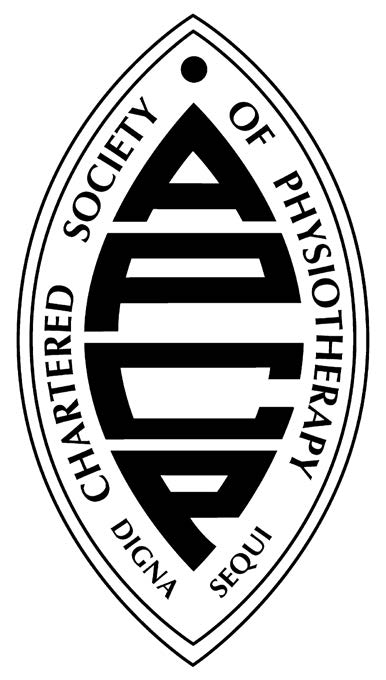 Draft Programme Friday 11 October 20198.45 - 9.15RegistrationCoffee on arrival9.15 - 9.25Housekeeping and Introductions  Objectives of courseIntroduction to PIPPSWiz9.25 - 9.45Moving into the private sector-Sole trader-Limited company Wiz + Jo9.45 - 10.30Accounting and tax pointsTax, expenses and insurance Sole trader v Limited companyAccountant (TBC)10.30 - 10.45Questions10.45- 11.00Group exercise - nuts and bolts!Coffee and biscuits11.00 - 11.30Who, where and when?…Business Plan-Set up costs-Charges and T&C’s-GDPR and privacy notice. -Record keeping -Advertising, networking + social media- Data baseWiz, Michelle and Jo11.30 - 12.15Legal requirements:- GDPR - note keeping- Storing notes/ information.- Discharging clients and notes.-  Request Reports-  Witness statementsrequesting clinical notesDisclosed v privileged reports.Solicitor (TBC)12.15 - 12.30Questions12.30 - 1.30Lunch and networking1.30 - 2.15Training-Mandatory training -CPD-DBSMichelle2.15-2.45Group exercise2.45 - 3.00Clinical supervision + peer supportMichelle3.00 - 3.15Tea and biscuits 3.15 - 4.00Life in the independent worldWorking with NHS colleagues.Other considerations.Questions.All speakers4.00 - 4.15Close